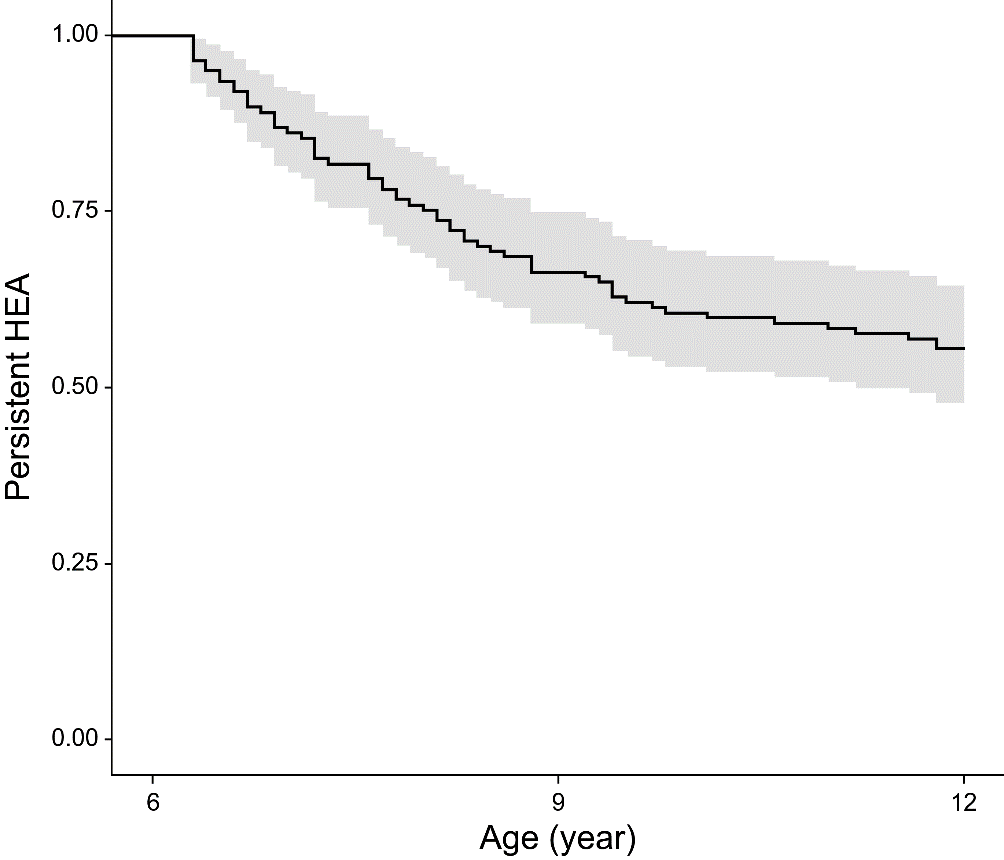 Supplementary Fig. 1. Kaplan-Meier estimation curve of the HEA resolution, which designated those who enrolled in OIT and those who were lost to follow up to have continued with elimination of HE. HEA, hen's egg allergy; HE, hen's egg.